Nazwij przedstawione figury geometryczne, następnie wytnij. 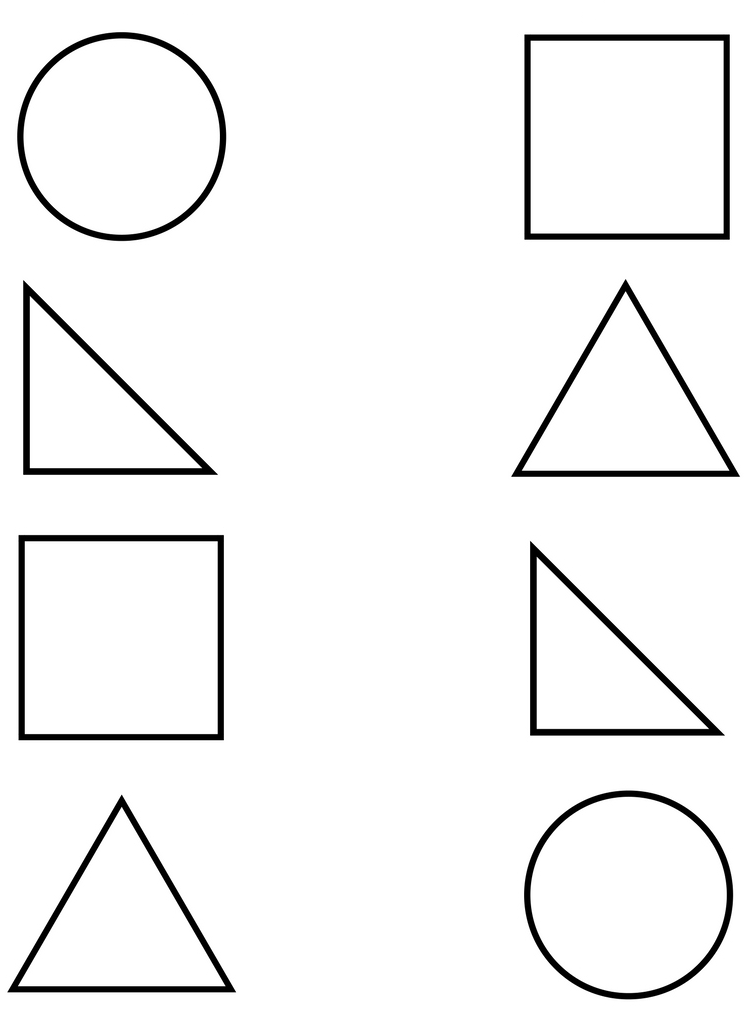 